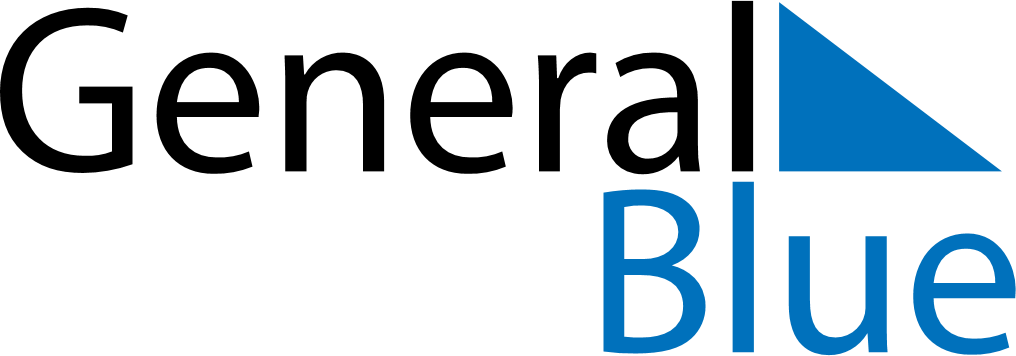 August 2029August 2029August 2029HungaryHungarySundayMondayTuesdayWednesdayThursdayFridaySaturday12345678910111213141516171819202122232425Saint Stephen’s Day262728293031